Дистанционноезадание для учащихся ДПТ. 3 год обучения.ФИО педагога: Баженова Антонина Андреевна                                                                                                                                                     Программа: декоративно – прикладное творчествоОбъединение: декоративно – прикладное творчествоДата занятия по рабочей программе: 06.112020 г. Тема занятия:  Работа с пластилином.Задание: Вылепить барыню из пластилинаМатериалы: пластилин.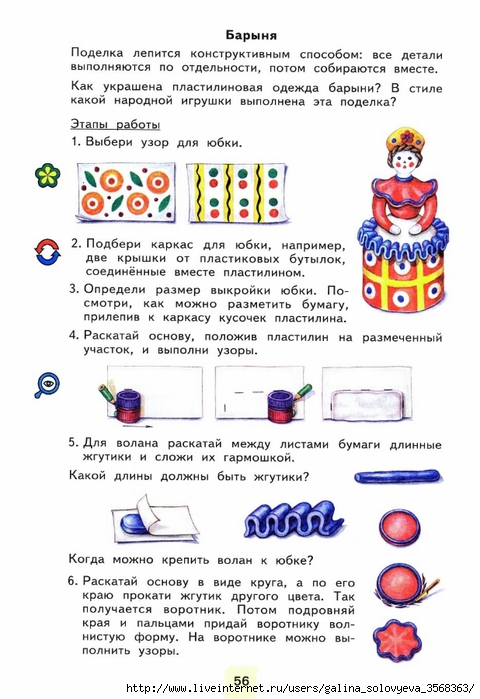 Желаю успеха. Жду фото.